PROGRAM STUDENT LEARNING OUTCOMES2014       College of Letters, Arts, and Social Sciences (CLASS)       MAJOR:  ANTHROPOLOGY, M.A.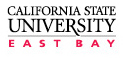           CLASS FACT (Faculty Assessment Coordinator Team)Students graduating with an M.A. in Anthropology from Cal State East Bay will be able to:Students graduating with an M.A. in Anthropology from Cal State East Bay will be able to:I.L.O Alignment1summarize the history of anthropology; explain how and why the four fields of anthropology intersect; and characterize and critique current debates in the discipline; 6, 32compare and appraise the major theoretical approaches in one or two subfields of anthropology; 6, 33identify appropriate uses of anthropological methods and content in real-world problems, and use these to form the basis of intellectual argumentation;1, 2, 3, 44design or develop and implement ethnographic, archaeological or osteological research protocols; 6, 35communicate findings by composing high-quality reports or papers on their own.2